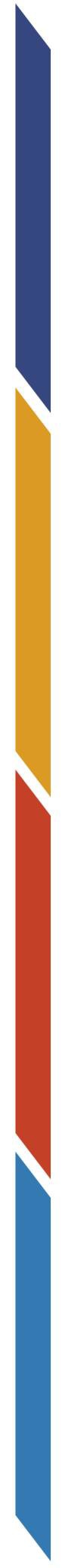 Imagine Foundations Monthly Board Meeting Wednesday, October 23, 2019Hosted at Imagine LeelandBoard Roll CallIn Attendance:Present - Anthony EbonnieCatrinaLevoniaAneishaAbsent – CindyMeeting called to order 6:37 pmPledgeAnthony introduced himself as the new Board PresidentBoard introduced themselvesLevonia Wiggins- new Vice ChairEbonnie Clark- SecretaryAneisha Ceesay - Parent engagement leadCindy Chhim - Finance chairGoal as the board is to shift to be more strategicSince last meeting team has met with school leadership and regional leadershipHas been successful in implementing gains and elevate level of play to enable schools to achieve greater success. Core priorities and initiatives will be shared in the futureWelcome to parents visiting Board reviewed Sept minutes, motion made minutes have been approvedLeeland- 2nd, 3rd & 4th grade classes will receive new furniture on 10-24Acceleration model sharedBuilding bridges & Buy inOrganizational toolsFocus AreasMonitoring progressstudents were missing student success time so the time has been changed to accommodate later arriving students. All hands on deck so all staff are within the classroomMaking sure that instruction and lesson plans are alignedIntroducing an aligned feedback system; Ms. Williams created a feedback form so that teachers are able to understand grows and glowsAttendance and performance trendsLiteracy focus across all content areasFocus on engaging student learningImplementing programs with fidelity, noticed areas of improvement, have consistent time to work on skills and deficitsAcknowledgement of perfect attendance for students was celebratedAcademic Growth-making sure that leadership is in the classrooms on a daily basis based on goals of Dr-1st round of STARS taken for Fall 2019 Math- 50% overall, Reading -43%-leadership met to ensure that students are moving upwards in growth throughout the yearMath growth smart goals - will have data to share shortly-started success time with Middle School today. 7th grade very receptive, 8th grade not. Explained to students where they are academically and where they could grow by providing data chats-state of MD gives a 2.5 expectation point growth each yearanticipated growth in math 24-29%, readingMy Cypress contacted local imagine schools to see if they wanted to develop a common reading assessment. Morningside said yes, other school still thinking about it. No costs to the school but use current resources. All students on all participating campuses will be assessed on the same days.Creating an ELA lesson study for Middles SchoolsCollaborative planning on Thurs for all teachers where they plan together and talk about what went well. Leadership wants to switch conversation to be more data related vs just stating lesson was good. Also, having conversations to what went wrong, especially if data is skewed. What is impacting instructionStudent center coaching, success time working on deficienciesAcademic Growth 4 E’sEstablish, Equip, Engage, EvaluateInstructional coach shows teachers what classes/lessons should look likeStudents should be able to know what they are doing when they walk into the classroomInformation should be provided in kidStudents should be able to own their own learningAdded a school counselor to staff - Wendy Morris Jackson-Working on counseling services to include: social skills, grade level lesson, one to one counseling, crisis intervention to support special needs childrenBook club/lunch bunch with counselorHosted past specialty nightLeadership visited the Ron Clark Academy very impressed with tourSchool Development - PSAT Ambassador, Kadia Brown - ELA MS Teacher-getting student energized about taking the PSAT-providing actives and resources for familiesShared Values- Justice- FeedbackShared how the school is living out their shared values throughout the schoolVisit from Tolson who got to witness students using math vocabulary and engaging in lesson outside of paper and pencil. Shared Values - IntegrityHighlighted - MR McFarland, had ability to build relationships with students, services K-8. Wrote a shout-out for every staff member, took out the time to build relationships with all. Also helps during the AM Ms. Dorsey - Special Education Assistant - works really hard to acknowledge and motivate students and staff. Finds ways to deliver message in an outside of the box wayCharacter Development - School BeautificationAfter school catalogue has been developed-scholars and families came out and learned how to till, gardenParent Choice-parent advisory committee - sent out questionnaire -parent teacher organization meeting on Monday, elections were held. Leadership is determined how to choose board and begin engagement. PAC is utilizing social media and ensuring families are informed. Relationship helping to supportMs. Williams introduce the currently elected members. Official announcement will be made after bylaws & meeting take placeEconomic Sustainability- Investing in Ourselves-leadership wanted to know how they can get parents involvedSpecial seating arrangements and innovative environment where the students are excited to come to class in 6th grade (Mr. Ginade) class has been the pilot room. He owned the classroom and delivered at 120%. Possible future board meeting room so the team can see the roomEconomic SustainabilityEnrollment at 479 as of Oct 1st Will make adjustments for classes next school yearThey been able to expand MS so classes are smallerNext year MS will be top heavy, able to bring numbers down slightly for KindergartenNo questions for Leeland endedMorningside Ms. Johnson and Smith out (4th grade parent meeting)Mr. Chiza presenting 7:29 pmVision & MissionParent choice Grade APTO MeetingAttendance policy is new focusClass dojo is critical for families to sign up so they remain informedFamily portalUsing school max - tools for successRoom parent (class moms)- liaison between teachers and PTOMen make a difference- gave dads a charge to be more involved8th grade parent meeting to review expectations, signed contract for students to hold them accountable for end of year activitiesPSAT and upcoming eventsSchool counselors has already started conferences with 8th grade families4th/5th grade meeting to discuss expectations, students have been a little off recentlyEconomic SustainabilityAwarded 1K grant for stemCharacter Education-Saturday school is offered as an alternative to suspension, happens once a month, parents were upset, students must come in uniform. Parents were told because the school does not have the in school space for suspension-Middle school started their own block meeting and led by group of girls running for council in Micro-Society. The leadership gave students the opportunity to run block meeting independently-Weekly family kindness challenge started by school counselor. Academic Growth-Star testing completed-DRA completed-Star goal setting completed during success time-Math success time is all hands on deck-Slight adjustment for success time, to maximize time-Formative assessments take place during weekly collaborative planning-Informal observations happened weekly so teachers are prepared for formal observations-Beginning Fri 10-25 Drop Everything & Read will happen every Fri-Data day for all teachers - that talked about how well do you really know the scholars and the scholar’s family story. Great reflection. Lower grades really knew their students, middle school not so much-Before you start planning you have to know the student and their story, which led them to look at academic data Star reading goal for 1.025 to 1.04; math goalUsed original scores to know how to prepare for students using the STAR data vs just by grade level. Will used data from Nov & Jan to see if school is on track for growthPollard - how has data help make decisions?Chiza - challenges in the 4th/5th grade but now have in-house support because they need it the most.New School DevelopmentMicro-society implementation upcoming plans happening-campaigning, marketing plans, resume building, interview skills, manager meetups, job fairCharter renewal visit upcoming with Loretta Wright - good learning process for the leadership team. The process is in conjunction with the ILT Shared Values-ILT on track with SEP & SPP-Saturday workshops for teacher’s professional development. Tied to framework evaluation. Once a month 9am-2pm.  Parents offered to assist teachers in their classrooms-goal setting conferences with students so all scholars are aware where they stand academically-success time is for middle school is PSAT prep. Success time this school year is really good because teachers and staff understand why success time is important-quarterly integrity check-ins for teachers- teachers were very transparent giving feedback and leadership able to make adjustments-teacher coaching cycles have begunChiza year of fine tuning and that the school is building the capacity. Two Bowie Students graduating in May and will begin substituting so they are aware of the culture and the expectations of teaching at MorningsideAneisha - how did charter school showcase go?Leeland- went well steady flow of parents, new charter of school created a buzz. Imagine schools located by one another. Most parents wanted to take part in the open house. Able to spend the word of the board meetings to get info about what’s happening at the school. Possible thought of an Imagine school showcase to share info of all Imagine schoolsMorningside - Chiza did not attend. But knows that word of mouth has helped the enrollment at Morning side. How to make experience well for parents so they are reenrolling.Aneisha - have you looked at data of students that are progressing and if they are being challengedChiza - grouping scholars who are doing well so their success time will be more of an enrichment. Observations by teaching staff. Aneisha - sharing data to use as an incentive to gain TAG studentsLeeland- talked about It during leadership meeting. Uses SGP data. Not just proficiency but looking at growthYolanda brown - PAC PTO/Leeland: relationship with board has made the morale of parents good. They feel included. Will be transparent with concerns. Traffic is biggest concern because of the set-up of school. Need support of school and county to make changes.Maybe raise funds for temp speed bumps or more vibrant conesAneisha- wants to get together each month with parents and PTO leadership to discuss concerns and come up with solutions before money is spentYolanda - once board is together want to have parent and scholar ambassadorAnthony - understands the limitations of the school. How do we explore ways to manage the issues?Brown- stronger voice seemed to prevail with getting parents to slow down and abide by rules. Want to get the message out unrestricted to them that they are not abiding to school valuesPollard- off to a good start. Theme of culture from both campuses to include efforts put in place maturing, the continuity has bolded well. Great progress that is marketable to begin to engage partners and community to eventually grow into resources.Motion to adjourn the meeting at 8:21pm